АДМИНИСТРАЦИЯГАЛИЧСКОГО МУНИЦИПАЛЬНОГО  РАЙОНАКОСТРОМСКОЙ ОБЛАСТИП О С Т А Н О В Л Е Н И Е                                  от   «07  » декабря  2017 года              №    312 г. Галич	В целях организации работы по подготовке  к проведению на территории Галичского муниципального района 18 марта  2018 года выборов Президента Российской Федерации,  П О С Т А Н О В Л Я Ю:      1. Утвердить Комплексный план мероприятий по подготовке к проведению на территории  Галичского муниципального района выборов Президента Российской Федерации 18 марта 2018 года (далее Комплексный план), прилагается.2. Направить Комплексный план главам сельских поселений, в территориальную избирательную комиссию Галичского  района. 3.  Контроль за выполнением настоящего постановления возложить на управляющего делами администрации муниципального района Розову С.В.4. Настоящее постановление вступает в силу со дня его подписания и подлежит официальному опубликованию. Глава  муниципального района                                                         А.Н. Потехин Комплексный планмероприятий по подготовке к проведению на территории Галичского муниципального района  Костромской области  выборов Президента Российской Федерации 18 марта 2018 годаОб утверждении Комплексного плана  мероприятий по подготовке к проведению на территории Галичского муниципального района Костромской области выборов Президента Российской Федерации18 марта 2018 годаПриложениек постановлению администрацииГаличского муниципального районаот  « 07» декабря  2017 года № № п/пНаименование мероприятияСроки исполненияОтветственные Организационное обеспечение Организационное обеспечение Организационное обеспечение Организационное обеспечение1.Создание при администрации Галичского муниципального района Рабочей группы 
по оказанию содействия территориальной избирательной комиссии (далее - ТИК) по подготовке и проведению на территории Галичского муниципального района выборов Президента Российской Федерации (далее – Рабочая группа)декабрь .Администрация муниципального района2.Рассмотрение на заседаниях 
Рабочей группы вопросов о ходе выполнения мероприятий, предусмотренных данным планомдекабрь . -  март .РуководительРабочей группы3.Организация смотра работы администраций сельских поселений на территории муниципального района по подготовке помещений участковых избирательных комиссий, помещений для голосованиядекабрь . - март . Администрация муниципального района, ТИК4. Проведение смотра работы участковых избирательных комиссий на территории муниципального района на лучшую организацию работыдекабрь.ТИК совместно с администрацией муниципального районаII. Информационное обеспечениеII. Информационное обеспечениеII. Информационное обеспечениеII. Информационное обеспечение1.Разъяснение среди избирателей:- основных положений федеральных законов «О выборах Президента Российской Федерации», «О политических партиях», «О Государственной автоматизированной системе «Выборы»»;- Порядка подачи заявления о включении избирателя в список избирателей по месту нахождения на выборах Президента Российской Федерации (далее – Порядок);- системы органов государственной власти Российской Федерациидекабрь . – март . ТИК; отдел образования администрации муниципального района; отдел  по делам культуры, молодежи и спорта администрации муниципального района, главы сельских поселений совместно с  межмуниципальным отделом полиции МВД России «Галичский»;   межрайонный территориальный отдел  социальной защиты населения, опеки и попечительства № 3  (далее МТОСЗН , О и П )2.Участие в организации и проведении разъяснительной работы по порядку участия в выборах среди:- избирателей, голосующих впервые;- молодых избирателей;- избирателей, обучающихся по очной форме обучения;- избирателей, находящихся в день голосования в местах временного пребывания, в том числе граждан, находящихся в местах содержания под стражей подозреваемых и обвиняемых в совершении преступлений;- граждан с ограниченными физическими возможностями;- граждан, являющихся инвалидами;- граждан, являющихся вынужденными переселенцами;- граждан, не имеющих регистрации по месту жительства в пределах Российской Федерациидекабрь . -март ., 
по отдельному плану ТИК совместно  с отделом   по делам  культуры, молодежи и спорта;  МТОСЗН, О и П № 3; образовательными учреждениями муниципального района;  ОГБУЗ «Окружная больница г. Галича» , ФКУ СИЗО № 2  УФСИН России по Костромской области , межмуниципальным отделом полиции  МВД России «Галичский»3.Проведение учебных занятий по вопросам избирательного права с работниками правоохранительных органов, МЧСдекабрь . –март ., по отдельному плануТИК совместно с межмуниципальным отделом полиции  МВД России «Галичский»4.Проведение обучения членов участковых избирательных комиссий, резерва составов участковых комиссий по вопросам подготовки и проведения выборов Президента Российской Федерации, Порядка По отдельному плануТИК 5.Проведение обучения по вопросам подготовки и проведения выборов Президента Российской Федерации, Порядка:5.- работников администрации муниципального района, осуществляющих работу по обеспечению деятельности комиссий;декабрь . – март ., по отдельному плануАдминистрация муниципального района, главы сельских поселений; ТИК совместно с  территориальным отделом  социальной защиты населения, опеки и попечительства № 3  (далее МТОСЗН , О и П5.- работников, ответственных за оказание содействия избирателям и участковым избирательным комиссиям, в организациях, в которых избиратели временно пребывают;декабрь . – март ., по отдельному плануАдминистрация муниципального района, ТИК, руководители соответствующих организаций5.5.- сотрудников МФЦ по вопросам организационного обеспечения реализации Порядка;декабрь .ТИК, сотрудники МФЦ5.- представителей органов местного самоуправления, территориального отделения фонда медицинского страхования, территориального органа социальной защиты населения, учреждений культуры, образования, здравоохранения, жилищно-коммунального хозяйства и транспорта по обеспечению необходимых условий для голосовании граждан, являющихся инвалидамидекабрь . – март ., по отдельному плануАдминистрация муниципального района, главы сельских поселений; ТИК совместно с  территориальным отделом  социальной защиты населения, опеки и попечительства № 3  (далее МТОСЗН , О и П6.Проведение консультаций, деловых встреч с представителями местных отделений политических партий, иных общественных объединений декабрь . – март ., по отдельному плануАдминистрация муниципального района, ТИК 7.Осуществление своевременной передачи Управлению Федеральной службы по надзору в сфере связи, информационных технологий и массовых коммуникаций по Костромской области сведений об организациях, осуществляющих теле- и радиовещание, о периодических печатных изданиях, учредителями (соучредителями) которых или учредителями (соучредителями) редакций которых на день официального опубликования  решения о назначении выборов являются органы местного самоуправления, муниципальные организации, и (или) которым за год, предшествующий дню официального опубликования (публикации) решения о назначении выборов, выделялись бюджетные ассигнования из местного бюджета на их функционирование (в том числе в форме субсидий) с указанием сведений о виде и об объеме таких ассигнований, и (или) в уставном (складочном) капитале которых на день официального опубликования (публикации) решения о назначении выборов имеется доля (вклад) муниципального образованияАдминистрация муниципального района, ТИК8.Организация работы по повышению правовой культуры и информационному обеспечению избирателей через средства массовой информации в муниципальном образовании, в том числе:декабрь . – март . ТИК совместно с редакцией газеты «Галичские известия»  8.- проведение деловых встреч с представителями средств массовой информации по вопросам участия средств массовой информации в избирательном процессе; декабрь . – март . ТИК совместно с редакцией газеты «Галичские известия»  8.- оказание содействия организациям, осуществляющим выпуск средств массовой информации, в участии в ежегодном смотре работы средств массовой информации по правовому просвещению и информационному обеспечению избирателей, участников референдума в Костромской области в 2018 году, проводимом избирательной комиссией Костромской области совместно с Костромской областной организацией общественной организации «Союз журналистов России»;декабрь . – март . ТИК совместно с редакцией газеты «Галичские известия»  8.- создание и ведение в районной  газете специальных рубрик по опубликованию материалов о ходе подготовки и проведения избирательной кампании;декабрь . – март . ТИК совместно с редакцией газеты «Галичские известия»  8.- обеспечение опубликования разъяснительных материалов избирательной комиссии Костромской области, ТИК;декабрь . – март . ТИК совместно с редакцией газеты «Галичские известия»  9.Оказание содействия муниципальным библиотекам в проведении информационно-разъяснительной работы по правовому просвещению избирателей, в том числе:- в оформлении книжных выставок;- в проведении часов информациидекабрь 2017 г. -март 2018 г. Отдел по делам культуры, молодежи и спорта  администрации муниципального района, ТИК10.Оказание содействия Молодежным центрам «Истоки» (с. Орехово), «Начало» (п. Красильниково) в проведении работы по повышению правовой культуры молодых 
избирателейдекабрь 2017 г. – март 2018 г. Отдел по делам культуры, молодежи и спорта  администрации муниципального района, ТИК11.Проведение массовых мероприятий 
с избирателями различных категорий 
в учреждениях культуры муниципального образования, в том числе:- цикла бесед, лекций, «устных журналов», связанных с разъяснением положений избирательного законодательства;- конкурсов, интеллектуальных игр, викторин на знание законодательства о выборахдекабрь 2017 г. – март 2018 г. Отдел по делам культуры, молодежи и спорта  администрации муниципального района, ТИК   12.Оформление и обновление информационных стендов по избирательной тематике («Уголок избирателя») в помещениях администраций муниципальных образований, библиотек, молодежных центров, организаций, осуществляющих образовательную деятельность, учреждений культуры, территориального органа социальной защиты населения, территориальных подразделениях по вопросам миграции, органов внутренних дел декабрь 2017 г. – март 2018 г. Администрация муниципального района, главы сельских поселений, отдел по делам культуры, молодежи и спорта  администрации муниципального района отдел образованием администрации муниципального района, ТИК13.Формирование подборки материалов о выборах в муниципальных библиотеках, администрациях городских 
и сельских поселенийдекабрь 2017 г. - март 2018 г. Отдел по делам культуры, молодежи и спорта  администрации муниципального района, руководители муниципальных библиотек, ТИК14.Принятие мер по обеспечению равных условий для проведения предвыборной агитации, в том числе:14.- оборудование на территории каждого 
избирательного участка специальных мест для размещения информационных материалов избирательных комиссий и предвыборных печатных агитационных материалов кандидатов на должность Президента Российской Федерации;декабрь 2017 г. Администрация муниципального района, ТИК 14.- определение помещений, находящихся в государственной или муниципальной собственности, пригодных для проведения агитационных публичных мероприятий в форме собраний, безвозмездно предоставляемых собственником, владельцем помещения на время, установленное соответствующей избирательной комиссией зарегистрированному кандидату, его доверенным лицам, представителям политических партий для встреч с избирателями;декабрь 2017 г. Администрация муниципального района, ТИК 14.- обеспечение рассмотрения заявок на выделение помещений, находящихся в государственной или муниципальной собственности, а равно помещений, находящихся в собственности организации, имеющей на день официального опубликования (публикации) решения о назначении выборов в своем уставном (складочном) капитале долю (вклад) Российской Федерации, субъекта Российской Федерации  и (или) муниципальных образований, превышающую (превышающий) 30 процентов, в соответствии с законодательством о выборах (далее – Помещения);в период проведения предвыборной агитацииСобственники, владельцы соответствующих помещений, глава администрации муниципального образования, ТИК 14.- обеспечение уведомления в письменной форме избирательной комиссии Костромской области собственником, владельцем о предоставлении Помещения зарегистрированному кандидату, политической партии, выдвинувшей зарегистрированного кандидата;в период проведения предвыборной агитацииСобственники, владельцы соответствующих помещений, глава администрации муниципального образования, ТИК 14.- обеспечение рассмотрения уведомлений организаторов митингов, демонстраций, шествий и пикетирования в порядке, установленном законодательством Российской Федерации;в период проведения предвыборной агитацииСобственники, владельцы соответствующих помещений, главы администраций сельских поселений, ТИК 14.- обеспечение безопасности при проведении агитационных публичных мероприятийв период проведения предвыборной агитацииГлавы администраций сельских поселений, отдел полиции  МВД России «Галичский»III. Обеспечение учета избирателейIII. Обеспечение учета избирателейIII. Обеспечение учета избирателейIII. Обеспечение учета избирателей1.Проведение анализа состояния учета избирателей, участников референдума, разработка и осуществление мер по совершенствованию организации учета избирателей, участников референдума на территории муниципального района.декабрь 2017 г. - март 2018 г. Глава администрации муниципального района, ТИК2.Осуществление контроля за актуализацией сведений об избирателях, участниках референдума, содержащихся в территориальном фрагменте Регистра избирателей, участников референдумаПостоянноАдминистрация муниципального района, ТИК, системный администратор КСА ТИК4.Организация работы по уточнению сведений о гражданах, являющихся инвалидамидекабрь 2017 г. - март 2018 г. ТИК, ГУ ПФР в г. Галиче Костромской области (межрайонное)5.Оказание содействия ТИК, участковым избирательным комиссиям в организации сверки данных об избирателях, внесенных в Регистр избирателей, участников референдума, списки избирателейдекабрь 2017 г. - март 2018 г. Главы администраций сельских поселений, отдел записи актов гражданского состояния совместно с   ОУФМС по Костромской области в  Галичском районе, военным комиссариатом, межмуниципальным отделом полиции МВД России «Галичский»IV. Обеспечение правопорядка и общественной безопасности на выборахIV. Обеспечение правопорядка и общественной безопасности на выборахIV. Обеспечение правопорядка и общественной безопасности на выборахIV. Обеспечение правопорядка и общественной безопасности на выборах1.Осуществление мероприятий по обеспечению на территории муниципального образования   общественной безопасности в ходе избирательных кампаний декабрь 2017 г. - март 2018 г., по специальному плануГлава администрации муниципального района, совместно с межмуниципальным отделом полиции МВД России «Галичский» и Галичской межрайонной прокуратурой2.Осуществление мероприятий по обеспечению охраны помещений пунктов приема заявлений, избирательных комиссий, а также сохранности избирательных документов при их перевозке и храненииянварь - март 2018 г.,по специальному плануГлава администрации муниципального района, совместно с межмуниципальным отделом полиции МВД России «Галичский» и Галичской межрайонной прокуратурой3.Осуществление мероприятий по обеспечению пожарной безопасности в зданиях, где размещаются ТИК, комплекс средств автоматизации Государственной автоматизированной системы «Выборы» (далее КСА ГАС «Выборы»), участковые избирательные комиссии, помещения для голосования, в том числе:- обеспечение избирательных участков средствами пожаротушения (при необходимости);- проведение проверок на соответствие требований к соблюдению правил пожарной безопасности в помещениях, предполагаемых для размещения избирательных участков, с целью своевременного выявления недостатков, подлежащих обязательному устранениюдекабрь 2017 г. - март 2018 г., по специальному плануАдминистрация муниципального района  совместно с территориальным подразделением ГУ МЧС России по Костромской области4.Проведение семинаров-совещаний должностных лиц, членов избирательных комиссий, сотрудников органов внутренних дел по вопросам, связанным с обеспечением законности при проведении выборов, порядком привлечения к ответственности за нарушения избирательного законодательствадекабрь 2017 г. - март 2018 г. ТИК совместно с межмуниципальным отделом полиции МВД России «Галичский» и Галичской межрайонной прокуратурой5. Принятие мер по обеспечению информационной безопасности и сохранности программно-технических средств комплекса средств автоматизации Государственной автоматизированной системы «Выборы»декабрь 2017 г. -март 2018 г. Администрация муниципального района, ТИК, системный администратор КСА ТИК6.Проведение информационно-разъяснительной работы с населением о порядке информирования избирательных комиссий, органов внутренних дел о нарушениях избирательного законодательства, противоправных действияхдекабрь 2017 г. - март 2018 г. ТИК совместно с межмуниципальным отделом полиции МВД России «Галичский» и Галичской межрайонной прокуратурой7.Организация работы телефонных пунктов «Горячая линия связи с избирателями», «телефон доверия» для проведения разъяснительной работы среди избирателей, сбора информации и оперативного реагирования на обращения граждандекабрь 2017 г. - март 2018 г. ТИК совместно с межмуниципальным отделом полиции МВД России «Галичский» и Галичской межрайонной прокуратурой8.Размещение разъяснительных материалов об юридической ответственности за нарушение избирательного законодательства для опубликования в средствах массовой информации, участие в радио-телепередачах по вопросам, связанным с профилактикой правонарушений на выборахдекабрь 2017 г. - март 2018 г. ТИК совместно с межмуниципальным отделом полиции МВД России «Галичский» , Галичской межрайонной прокуратурой, редакцией районной газеты «Галичские известия»V. Обеспечение условий для свободного волеизъявления граждан на выборахV. Обеспечение условий для свободного волеизъявления граждан на выборахV. Обеспечение условий для свободного волеизъявления граждан на выборахV. Обеспечение условий для свободного волеизъявления граждан на выборах1.Работа по оборудованию пунктов приема заявлений, помещений участковых избирательных комиссий и помещений для голосования:1.- подготовка помещений для размещения пунктов приема заявлений, участковых избирательных комиссий, помещений для голосования с учетом создания более удобных для избирателей условий и соблюдения мер безопасности;декабрь 2017 г. - март 2018 г. Администрация муниципального района, ТИК- обеспечение необходимых условий для голосования граждан с нарушением функций опорно-двигательного аппарата, слабовидящих избирателей (дополнительное освещение улиц, оборудование избирательных участков пандусами, перилами, настилами, кнопками вызова для инвалидов, оборудование стоянок для транспорта избирателей-инвалидов);декабрь 2017 г. - март 2018 г. Администрация муниципального района, ТИК- разработка и осуществление мер, связанных с обеспечением оптимальной системы связи с местами размещения пунктов приема заявлений, участковых избирательных комиссий, помещений для голосования;декабрь 2017 г. - март 2018 г. Администрация муниципального района, ТИК совместно с подразделениями ОАО «КГТС», Филиала в Ярославской и Костромской областях ОАО «Ростелеком» - разработка и осуществление мер, связанных с обеспечением бесперебойного электроснабжения помещений, где располагаются ТИК, КСА ГАС «Выборы», участковые избирательные комиссии, помещения для голосования;не позднее 31 января 2018 г.Администрация муниципального района совместно с подразделениями филиала ОАО «МРСК Центра» - 
«Костромаэнерго»- опубликование списка избирательных участков с указанием их границ, номеров, мест нахождения участковых избирательных комиссий и помещений для голосования, а также номеров телефонов участковых избирательных комиссийне позднее 31 января2018 г.Администрация муниципального района, ТИК2.Организация работы по обеспечению 
антитеррористической защищенности 
помещений избирательных комиссий 
и помещений для голосования избирательных участков, в том числе:- установка на избирательных участках 
кнопок экстренного вызова полиции;- обеспечение помещений для голосования металлодетекторами;- образование и оборудование резервных избирательных участков для голосования, передвижных пунктов для голосованиядекабрь 2017 г. - март 2018 г. Администрация муниципального района, межмуниципальный отдел  МВД России «Галичский»  , ТИК3.Выработка предложений по оптимизации организации голосования:- граждан с инвалидностью;- граждан с ограниченными физическими возможностями;- граждан, являющихся вынужденными переселенцами;- граждан, не имеющих регистрации по месту жительства в пределах Российской Федерациидекабрь 2017 г. - март 2018 г. ТИК совместно  с;  МТОСЗН, О и П № 3; межмуниципальным отделом полиции  МВД России «Галичский»VI. Материально-техническое обеспечениедеятельности избирательных комиссийVI. Материально-техническое обеспечениедеятельности избирательных комиссийVI. Материально-техническое обеспечениедеятельности избирательных комиссийVI. Материально-техническое обеспечениедеятельности избирательных комиссий1.Осуществление мер по материально-техническому обеспечению, в том числе:- созданию необходимых условий деятельности ТИК, участковых избирательных комиссий;- хранению избирательной документации, технологического оборудования;- ремонту и оборудованию помещений для приема заявлений, помещений участковых избирательных комиссий, помещений для голосования (при необходимости);декабрь 2017 г. - март 2018 г. Администрация муниципального района, ТИК1.- обеспечение участковых избирательных комиссий компьютерным оборудованием, необходимым для приема заявлений о включении избирателя в список избирателей по месту нахождения, а также для применения технологии изготовления протоколов участковых избирательных комиссий об итогах голосования с машиночитаемым кодомне позднее 20 февраля 2018 г.Администрация муниципального района, ТИК2.Разработка и осуществление мер по транспортному обеспечению участковых избирательных комиссий до дня голосования, в том числе в целях передачи заявлений в соответствии с Порядком в ТИК, и в день голосования февраль - март 2018 г. Администрация муниципального района, ТИК3.Принятие мер по транспортному обеспечению избирателей, находящихся в населенных пунктах, удаленных от помещения для голосованияпри необходимости)18 марта2018 г.Администрация муниципального района4.Принятие мер по созданию условий функционирования КСА ГАС «Выборы», в том числе: *1Администрация муниципального образования4.- выделение отдельного помещения, отвечающего требованиям нормативных документов Федерального центра информатизации при Центральной избирательной комиссии Российской Федерации, санитарно-гигиеническим нормативам, для размещения КСА ГАС «Выборы»;декабрь 2017 г. - март 2018 г. Администрация муниципального образования4.- оборудование помещения для размещения КСА ГАС «Выборы» охранными средствами*2; декабрь 2017 г. – март 2018 г. Администрация муниципального образования4.- обеспечение функционирования бесперебойной связи;постоянноАдминистрация муниципального образования4.- обеспечение зданий, в которых расположен КСА ГАС «Выборы», бесперебойным электропитанием, в том числе средствами резервного электропитанияпостоянноАдминистрация муниципального образования5.Проведение анализа обеспеченности участковых избирательных комиссий избирательным оборудованием, его соответствия нормативам, утвержденным Центральной избирательной комиссией Российской Федерации декабрь 2017 г. - март 2018 г. ТИК6.Оформление «паспорта избирательного участка» (внесение изменений) по избирательным участкам муниципального образования  декабрь 2017 г. - март 2018 г. ТИК*1 Данный пункт включается, исходя из необходимости.*2 К охранным средствам относятся: прочные двери, металлические решетки на окнах, пожарная сигнализация.*1 Данный пункт включается, исходя из необходимости.*2 К охранным средствам относятся: прочные двери, металлические решетки на окнах, пожарная сигнализация.*1 Данный пункт включается, исходя из необходимости.*2 К охранным средствам относятся: прочные двери, металлические решетки на окнах, пожарная сигнализация.*1 Данный пункт включается, исходя из необходимости.*2 К охранным средствам относятся: прочные двери, металлические решетки на окнах, пожарная сигнализация.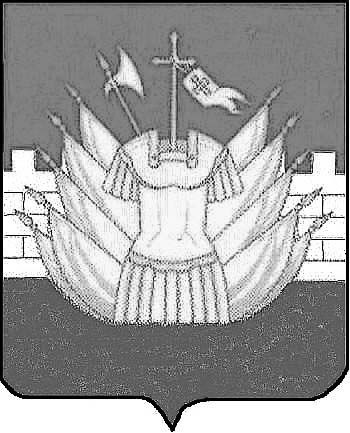 